Publicado en  el 23/06/2015 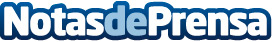  El Ministerio de Agricultura, Alimentación y Medio Ambiente inicia la “Semana de los Productos Pesqueros”Datos de contacto:Nota de prensa publicada en: https://www.notasdeprensa.es/el-ministerio-de-agricultura-alimentacion-y_24 Categorias: Industria Alimentaria Sector Marítimo http://www.notasdeprensa.es